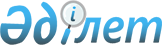 Уақытша әкетілген танталды әкелудің мерзімін ұзарту туралыҚазақстан Республикасы Премьер-Министрінің ӨКІМІ 1998 жылғы 5 қазан N 191

      "Үлбі металлургия зауыты" акционерлік қоғамы мен "BRGL Economic Enterprises Ltd" компаниясы (Израиль) арасында 1994 жылғы 3 қазанда жасалған кредиттік келісімге сәйкес ресімделген 180 тонна танталды уақытша әкету мерзімінің өтуіне байланысты: 

      1. Қазақстан Республикасы Қаржы министрлігінің Кеден комитеті 180 тонна танталды уақытша әкету мерзімін 1999 жылғы 1 сәуірге дейін ұзартсын. 

      2. Қазақстан Республикасының Әділет министрлігі Қаржы министрлігімен бірлесіп 1999 жылдың 1 қаңтарына дейін "BRGL Economic Enterprises Ltd" компаниясымен сот талқылауының орындылығын айқындасын. 

      3. Осы өкімнің орындалуына бақылау жасау Қазақстан Республикасының Энергетика, индустрия және сауда министрі М.Қ.Әблязовке жүктелсін. 



 

      Премьер-Министр 

 
					© 2012. Қазақстан Республикасы Әділет министрлігінің «Қазақстан Республикасының Заңнама және құқықтық ақпарат институты» ШЖҚ РМК
				